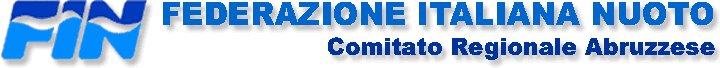 Il prossimo Corso di Allievo Istruttore partirà a OTTOBRE, con la prova di ammissione il 26/10/2019 nella sede di Pescara.Per essere ammessi è prevista una  prova  pratica  che  consiste  nell'esecuzione corretta dei 4 stili, tuffo di partenza, galleggiamento verticale e mezza vasca in apnea. Chi supera la prova, viene ammesso al corso che durerà per quattro/cinque fine settimana.Il Corso si tiene di sabato e domenica, solitamente dalle 09:30 alle 13:30 e dalle 14:30 alle 18:30. Le lezioni saranno sia teoriche che pratiche.Un mese dopo la  fine  del  corso  si  sosterrà  l'esame  finale  (solo  teorico) presentando un tirocinioformativo di n. 52 ore da  svolgere  in una qualunque Scuola Nuoto Federale riconosciuta dalla FIN.Per l'iscrizione è necessario:- avere 18 anni compiuti;- inviare il modulo di iscrizione compilato e firmato in ogni sua parte; - inviare un certificato medico di sana e robusta costituzione;- versare la quota di € 50,00 per la prova di ammissione*.Se si viene ammessi  al  corso  si  pagheranno  i  restanti  €  510,00**  sulla piattaforma informatica FIN: portale.federnuoto.it *La  quota  dovrà  essere  pagata  esclusivamente  attraverso  i  canali  di  pagamento attivati sulla piattaforma informatica FIN (Carta di credito o bollettino MAV).Chi è in possesso di un regolare Brevetto di Assistente Bagnanti FIN è esentato dal pagamento  della  prova  di  ammissione;  chi è in possesso  della  certificazione “Sa Nuotare 2” è esentato dall’effettuare la prova di ammissione.**La quota agevolata per chi è in possesso di un regolare Brevetto di Assistente Bagnanti FIN è di € 448,00.Per eventuali chiarimenti e/o informazioni non esitate a contattarci!FIN - C.R. ABRUZZOVia Botticelli, 2665124 - PESCARATel. 085/4212132Fax 085/4225017 e-mail: crabruzzo@federnuoto.it- info@finabruzzo.it